УКРАЇНА       ЧЕРНІГІВСЬКА МІСЬКА РАДА      ВИКОНАВЧИЙ КОМІТЕТ     Р І Ш Е Н Н ЯПро погодження змін до рішенняміської ради від 31березня 2016 року№ 6/VII-16“Про Програму капітального ремонту ліфтів у житлових будинках міста Чернігова на 2016-2020 роки”	Відповідно до пункту 1 частини “а” статті 27 та підпункту 1 частини 2 статті 52 Закону України «Про місцеве самоврядування в Україні», розглянувши пропозицію управління житлово-комунального господарства Чернігівської міської ради щодо забезпечення задовільного та безпечного стану експлуатації ліфтів у житлових будинках міста Чернігова,  виконавчий комітет міської ради вирішив:        1. Погодитизміни до розділу 6в частині таблиці розподілу коштів за роками та додатку 1 до Програми капітального ремонту ліфтів у житлових будинках міста Чернігова на 2016-2020 роки, затвердженої  рішенням Чернігівської міської ради від 31березня 2016 року № 6/VII-16“Про Програму капітального  ремонту ліфтів у житлових будинках міста Чернігова на 2016-2020 роки”та викласти їх в новій редакції. 2.Управлінню житлово-комунального господарства Чернігівської міської ради (Куц Я. В.) спільно з постійною комісією міської ради з питань житлово-комунального господарства, транспорту і зв’язку та енергозбереження (Антонов О. С.) внести зміни до Програми капітального ремонту ліфтів у житлових будинках міста Чернігова на 2016 – 2020 роки на розгляд Чернігівської міської ради.3. Контроль за виконанням цього рішення покласти на заступника міського голови Кириченка О. В.Міський голова 					                        В.А. АтрошенкоСекретар міської ради                                                         В. Е. Бистров                                                    Додаток                                                     до рішення виконавчого комітету                                                                  Чернігівської міської ради                                                     20 травня 2016 року                                                      №_201Зміни до Програми
капітального ремонту ліфтів у житлових будинках міста Чернігова
на 2016 – 2020 роки…6. Обсяги та джерела фінансування…Розподіл коштів за роками…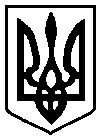 20 травня2016  року        м. Чернігів №  201№ з/пНазва підприємстваВартість робіт, тис. грн.Вартість робіт, тис. грн.Вартість робіт, тис. грн.Вартість робіт, тис. грн.Вартість робіт, тис. грн.Вартість робіт, тис. грн.№ з/пНазва підприємстваВсьогоу тому числі за рокамиу тому числі за рокамиу тому числі за рокамиу тому числі за рокамиу тому числі за роками№ з/пНазва підприємстваВсього20162017201820192020123456781КП “Деснянське”22477,52557,54000,04670,05330,05920,02КП“Новозаводське”15193,53043,52450,02860,03270,03570,03КП “ЖЕК-10”20230,12770,13510,04090,04680,05180,04КП “ЖЕК-13”13093,82623,82040,02380,02720,03330,0Усього:70994,910994,912000,014000,016000,018000,0